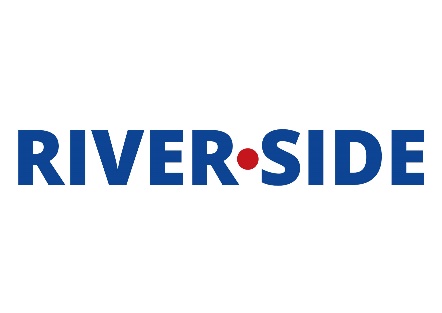 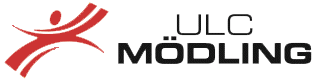 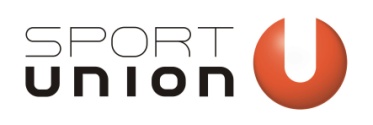 	ZVR 549336619UNION LEICHTATHLETIKCLUB RIVERSIDE MÖDLINGc/o Otto Krause
Siedlungstraße 4A, 2523 TattendorfTelefon: 0680 44 37 942BEITRITTSERKLÄRUNG(Bitte in BLOCKBUCHSTABEN oder am PC ausfüllen)VOR- & ZUNAME: ...............................................................................................................................Bei Minderjährigen ZU- UND VORNAME des Erziehungsberechtigten:………………………….....................................................................................................................ADRESSE - STRASSE: ........................................................................................................................ADRESSE - POSTLEITZAHL / ORT: .......................................................................................................TELEFON: ………………………………………………………….……………………………………….. MOBILTELEFON: ...............................................................................................................................E-MAIL: ……………………………………………………………………………………………………...GEBURTSORT & -DATUM: ..................................................................................................................BERUF (SCHULE / KLASSE): ...............................................................................................................STAATSANGEHÖRIGKEIT: ..................................................................................................................IN ÖSTERREICH SEIT: ........................................................................................................................Die Vereinsmitgliedschaft ist unbefristet und bleibt bis zum ordnungsgemäßen Vereinsaustritt aufrecht (siehe Statuten).
Änderungen der Kontaktdaten sind umgehend zu melden.Vom Verein auszufüllen:
Eingetragen:		    		Status:		 	  		       Gemeldet:	ZVR 549336619Einwilligungserklärungen:1.	Information zur Datenweitergabe an Fach- bzw. Dachverbände:Ich nehme zur Kenntnis, dass im Falle der Teilnahme an Wettkämpfen eine Übermittlung personenbezogener Daten an Fach- bzw. Dachverbände zur Abwicklung dieser Wettkämpfe gegebenenfalls erforderlich sein kann. Darüber hinaus erkläre ich mich damit einverstanden, dass die mit diesem Formular erhobenen Daten zu den in der Datenschutzerklärung/in den Informationen über die Verwendung personenbezogener Daten (siehe unten!) angeführten Zwecken auch an die:•	Sportunion Niederösterreich, Dr. Adolf-Schärf Straße 25, 3100 St. Pölten•	Sportunion Österreich, Falkestraße 1, 1010 Wien•	Niederösterreichischer Leichtathletikverband, Dr. Adolf-Schärf Straße 25, 3100 St. Pölten•	Österreichischer Leichtathletikverband, Prinz-Eugen-Straße 12, 1040 Wienweitergegeben werden dürfen.Ein Widerruf ist jederzeit mit Wirkung für die Zukunft per E-Mail an obmann@ulc-moedling.at oder per Brief an den Vereinssitz, Siedlungstraße 4A, 2523 Tattendorf möglich. Ich nehme zur Kenntnis, dass der Widerruf der Zustimmung der Datenweitergabe den Ausschluss von diversen Veranstaltungen, Wettkämpfen und auch Trainingseinheiten/ Trainingslagern oder Ausbildungen bedeuten kann, insbesondere wenn es sich bei diesen um Veranstaltungen der Landes- bzw. Bundesfach- oder Dachverbände handelt. Ich nehme ferner zur Kenntnis, dass bei einem allfälligen Widerruf Einschränkungen bei der Ausübung eines Wettkampf- bzw. Leistungssports wahrscheinlich sind, da die Datenweitergabe hierfür eine Voraussetzung darstellt. JA			NEIN	     (Zutreffendes bitte ankreuzen)2.	Einverständniserklärung vereinsinterne E-Mails: Wir informieren Sie per E-Mail über das Vereinsgeschehen (z.B. Generalversammlung, Bekleidungsbestellung) und das Sportprogramm. Diese E-Mails übermitteln detaillierte Sparteninformationen, Informationen über Vereinsangebote, Kurse, Sportwochen und Sportfeste, sowie Nützliches und Wissenswertes zu den Themen Sport, Gesundheit und gesundem Lebensstil. Die Vereinsmitgliedschaft ist nicht an den Bezug dieser E-Mails gebunden. Der Versand dieser E-Mails erfolgt auf elektronischem Wege an die bekannt gegebene E-Mail-Adresse. Frequenz des Versands: ca. 1x pro Monat. Eine Abbestellung ist jederzeit formlos mit Wirkung für die Zukunft per E-Mail an obmann@ulc-moedling.at oder per Brief an den Vereinssitz, Dr. Franz-Josef Schicht Gasse 5, Top 24, 2340 Mödling möglich.Ich möchte mit aktuellen Informationen über den Verein ULC Riverside Mödling per E-Mail-Newsletter versorgt werden und stimme der Verwendung meines Vor- und Nachnamens, meines Geschlechts und meiner E-Mail-Adresse zu den angeführten Zwecken zu:JA			NEIN	     (Zutreffendes bitte ankreuzen)3.	Nutzung Bild-/Foto-/Videoaufnahmen:Hiermit erkläre ich mich damit einverstanden, dass während der Sport- bzw. Wettkampfausübung Foto- bzw. Videoaufnahmen von mir zum Zweck der Öffentlichkeitsarbeit des Vereins angefertigt, zu diesem Zweck eingesetzt und via Live-Stream (Übertragung über das Internet zum Zeitpunkt der Aufnahmen, keine Speicherung), via Internet (jederzeit weltweit durch jedermann abrufbar) und in sozialen Medien (jederzeit weltweit durch jedermann abrufbar) veröffentlicht werden.Aus dieser Zustimmung leite ich keine Rechte (z.B. Entgelt ab). Diese Einverständniserklärung ist jederzeit mit Wirkung für die Zukunft per E-Mail an obmann@ulc-moedling.at, per Brief an den Vereinssitz, Dr. Franz-Josef Schicht Gasse 5, Top 24, 2340 Mödling widerrufbar. Im Falle des Widerrufs werden die Aufnahmen von der jeweiligen Plattform entfernt. Waren die Aufnahmen im Internet verfügbar, erfolgt die Entfernung, soweit sie den Verfügungsmöglichkeiten des Vereins unterliegt. JA			NEIN	     (Zutreffendes bitte ankreuzen)4.	Einverständniserklärung zur Datenweitergabe bzgl. Einkaufskonditionen: Ich nehme zur Kenntnis, dass für die Gewährung vergünstigter Einkaufskonditionen bei Kooperationspartnern den auf der Homepage jeweils angeführten Kooperationspartnern vereinfachte Mitgliederlisten zur Verfügung gestellt werden. Ein Widerruf ist jederzeit mit Wirkung für die Zukunft per E-Mail an obmann@ulc-moedling.at oder per Brief an den Vereinssitz, Siedlungstraße 4A, 2523 Tattendorf möglich. Ich nehme zur Kenntnis, dass die vergünstigten Einkaufskonditionen durch den Widerruf der Zustimmung der Datenweitergabe nicht gewährt werden können.Ich möchte die vergünstigten Einkaufskonditionen des ULC Riverside wahrnehmen und stimme der Weitergabe meines Vor- und Nachnamens, meines Geburtsjahres und meines Wohnorts zu den angeführten Zwecken zu:JA			NEIN	     (Zutreffendes bitte ankreuzen)Information über die Verwendung personenbezogener Daten/Datenschutzerklärung:Mit meiner Unterschrift nehme ich zur Kenntnis, dass meine personenbezogenen Daten (Vorname, Nachname, fallweise Vor- und Nachname des/der Erziehungsberechtige(n), Geburtsdatum, Geschlecht, Adresse, PLZ, Ort, Telefonnummer, E-Mail-Adresse, Eintrittsdatum, Beruf, Staatsangehörigkeit, Aufenthaltsdauer in Österreich) auf vertraglicher Grundlage (Mitgliedschaft) innerhalb des Vereins elektronisch und manuell verarbeitet werden. Die Zwecke der Verarbeitung sind: sportliche, organisatorische und fachliche Administration und finanzielle Abwicklung, Mitgliederverwaltung, Zusendung von Vereins- und Verbandsinformationen, Informationen zu Veranstaltungen, zur gewählten Sparte/Sportart bzw. der belegten Übungseinheit und Einladungen sowie Versand der Vereinszeitschrift und des Sportprogramms.Der Verein ULC Riverside Mödling, c/o Otto Krause, Siedlungstraße 4A, 2523 Tattendorf, Tel. 0680 / 44 37 942 ist Verantwortlicher für die hier dargelegten Verarbeitungstätigkeiten. Die Bereitstellung meiner Daten ist zur Erfüllung des Vereinszwecks gemäß Statuten erforderlich, bei Nichtbereitstellung ist eine Mitgliedschaft zum Verein nicht möglich.Personenbezogene Daten finden vom Verein nur für die dargelegten Zwecke Verwendung. Bei Vereinsaustritt werden alle Daten – sofern kein Rückstand an Zahlungen seitens des Mitglieds besteht, die Daten auch nicht zur Geltendmachung, Ausübung oder Verteidigung von Rechtsansprüchen des Vereins benötigt werden und keine längere Aufbewahrung der Daten gesetzlich angeordnet ist, spätestens binnen eines Jahres ab Austritt gelöscht. Meine Daten können im Falle der von mir geäußerten Einwilligung zur Datenweitergabe an Dach- und Fachverbände an diese weitergeleitet werden. Die Verarbeitungszwecke bei Dachverbänden erstrecken sich auf die rechtliche, steuerliche, administrative Unterstützung des Vereins, die Abwicklung von gemeinsam Projekten und Veranstaltungen, auf die Durchführung von Kursen und Fortbildungen, auf Unterstützung und Zusammenarbeit in Bereich Öffentlichkeitsarbeit und vieles mehr. Die Datenverarbeitungen auf Ebene von Fachverbänden stehen im direkten Zusammenhang mit der/den von mir ausgeübten Sportart(en) und reichen von der administrativen Unterstützung des Vereins, der Veranstaltungs- und Wettkampforganisation, der direkten Zusammenarbeit mit dem einzelnen Vereinsmitglied bis hin zur Kooperation mit nationalen und internationalen Einrichtungen und Verbänden insbesondere bei der Ausübung von Wettkampf- und Leistungssport. Meine Rechte im Zusammenhang mit datenschutzrechtlichen Vorschriften erstrecken sich auf das Recht auf Auskunft, Berichtigung, Löschung, Einschränkung, Datenübertragbarkeit und Widerspruch in die Verarbeitung. Des Weiteren habe ich ein Beschwerderecht bei der Datenschutzbehörde.Allgemein:Ich akzeptiere mit meiner Unterschrift die Statuten des ULC Riverside Mödling. Die vollständigen Bestimmungen und Statuten stehen unter www.ulc-moedling.at zur Verfügung. Für alle Fragen zur Vereinsmitgliedschaft und zum Datenschutz stehen mir darüber hinaus die genannten Kontaktdaten des Vereins zur Verfügung.Die Mitgliedschaft läuft unbefristet. Der Austritt kann jederzeit erfolgen, wobei Austritte zum Start des Wintersemesters nur bis spätestens 15. September bzw. Austritte zum Start des Sommersemesters nur bis 15. Februar berücksichtigt werden können. Nach dieser Frist ist der gesamte Semesterbeitrag fällig.
Der Austritt muss dem Vorstand (obmann@ulc-moedling.at) schriftlich mitgeteilt werden.Hiermit melde ich mich verbindlich beim ULC Riverside Mödling als Vereinsmitglied an.          ___________________					______________________________       Ort, Datum 				Eigenhändige UNTERSCHRIFT (Ev. gesetzl. Vertreter)	ZVR 549336619UNION LEICHTATHLETIKCLUB RIVERSIDE MÖDLINGc/o Otto Krause
Siedlungstraße 4A, 2523 TattendorfTelefon: 0680 44 37 942ERMÄCHTIGUNG ZUM EINZUG VONFORDERUNGEN DURCH LASTSCHRIFTEN
(Bitte in BLOCKBUCHSTABEN oder am PC ausfüllen)An Zahlungsempfänger :ULC RIVERSIDE MÖDLINGSiedlungstraße 4A2523 TattendorfHiermit ermächtige ich Sie widerruflich, die von mir zu entrichtenden Zahlungen bei Fälligkeit zu Lasten meines Kontos mittels Lastschrift einzuziehen. Damit ist auch meine kontoführende Bank ermächtigt, die Lastschriften einzulösen, wobei für diese keine Verpflichtungen zur Einlösung besteht, insbesondere dann, wenn mein Konto die erforderliche Deckung nicht aufweist. Ich habe das Recht innerhalb von 42 Kalendertagen ab Abbuchungstag ohne Angabe von Gründen die Rückbuchung bei meiner Bank zu veranlassen.Kontowortlaut: VOR- & ZUNAME: ……………………………………………………………………………..ADRESSE - STRASSE: ........................................................................................................................ADRESSE - POSTLEITZAHL / ORT: .......................................................................................................IBAN: …………………………………………………………………………………………………………Genaue Bezeichnung der Kreditunternehmung: ………………………………………………………………...Zahlungen wegen Mitgliedsbeitrag: EUR 150,00 pro Halbjahr für …………….…..………………………    …............................................              	...........................................................................................      ORT & DATUM                                  Eigenhändige UNTERSCHRIFT des KontozeichnungsberechtigtenWir bitten bei Veränderung der Daten oder bei Austritt um sofortige Verständigung.